CADERNO DE TEXTO DEFINITIVOPROVA ESCRITA DE CONHECIMENTO(este é o único documento válido para correção da prova)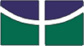 FUNDAÇÃO UNIVERSIDADE DE BRASÍLIA-FUBDepartamento de ________________________PROCESSO SELETIVO SIMPLIFICADO PARA CONTRATAÇÃO DE PROFESSOR ________________EDITAL nº ___/___ de ____/____/_______Código=>(Uso Exclusivo)Código=>(Uso Exclusivo)123456789101112131415161718192021222324252627282930313233343536373839404142434445464748495051525354555657585960616263646566676869707172737475767778798081828384858687888990919293949596979899100101102103104105106107108109110111112113114115116117118119120123456789101112131415161718192021222324252627282930313233343536373839404142434445464748495051525354555657585960616263646566676869707172737475767778798081828384858687888990919293949596979899100101102103104105106107108109110111112113114115116117118119120123456789101112131415161718192021222324252627282930313233343536373839404142434445464748495051525354555657585960616263646566676869707172737475767778798081828384858687888990919293949596979899100101102103104105106107108109110111112113114115116117118119120